School Closure Daily Planning- Opal ClassDATEReadingWritingMathematicsOtherThursday 28.01.21If your child is reading at orange level (stage 6) or above, please encourage them to read the second text today, and if they are reading at stages 1-5, please ask them to read the first sheet. Thank you.Text 1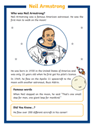 Text 2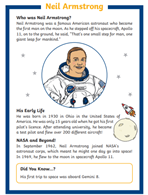 Underline these words:astronautlicenceWhat do you think they mean? Look them up in a dictionary, to check if you are correct.Underline any other vocabulary of which you are unsure. Check these words too.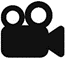 Complete the appropriate worksheet (or both!).Challenge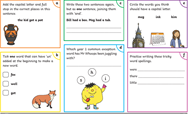 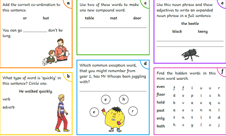 Watch the video about tally charts and pictograms below:https://vimeo.com/501671369Y.1  Make a tally chart for all the shapes in the pictures below, please: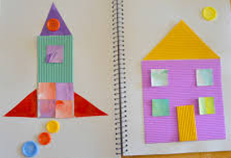 Y.2 complete the worksheet below: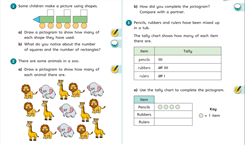 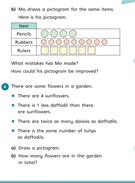 Listen to the two pieces of music, by clicking on the links below:https://www.youtube.com/watch?v=qJae3Q2l-BYhttps://www.youtube.com/watch?v=nu1TOLObGK8Both these songs were new and being played around the world, at the time of the moon landing.Which did you like best?Why?What instruments can you see and hear are being played?How do you know that these music videos are from a long time ago? Useful websites for other home learning ideas and activities.Here are a few suggestions of websites you may like to browse, for ideas of other home learning activities you could carry out with your children, during this lockdown period. I am sure there are many others available too. As I discover new ones to recommend, I will add to the list.https://www.bbc.co.uk/bitesize/levels/z3g4d2pLearning videos, games and activities for children from aged 3-16+https://home.oxfordowl.co.uk/reading/free-ebooks/Free ebook library – just sign up!https://whiterosemaths.com/homelearning/White Rose home learning resources. Ideal for reinforcing many of the concepts covered last term.https://www.barefootcomputing.org/homelearningLots of activities you can carry out at home with your child, to help them develop skills linked to the ICT curriculum, which don’t actually require screen time. Also, a couple of very good interactive screen time activities provided.https://www.stem.org.uk/home-learning/primaryLots of amazing ideas for more science and technology activities.http://www.robbiddulph.com/draw-with-robFor those of you who like drawing, some short video lessons, by the illustrator, Rob Biddulph.https://www.natgeokids.com/uk/teacher-category/primary-resources/A variety of resources for most curriculum areas.